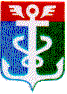 РОССИЙСКАЯ ФЕДЕРАЦИЯПРИМОРСКИЙ КРАЙКОНТРОЛЬНО-СЧЕТНАЯ ПАЛАТА
 НАХОДКИНСКОГО ГОРОДСКОГО ОКРУГА692900. Приморский край, г. Находка, Находкинский пр-т,14тел.(4236) 69-22-91 факс (4236) 74-79-26 E-mail: ksp@ksp-nakhodka.ruЗАКЛЮЧЕНИЕна проект постановления администрации Находкинского городского округа«О внесении изменений в муниципальную программу «Информатизация администрации Находкинского городского округа» на 2015 – 2017 гг.» (утверждена постановлением администрации Находкинского городского округа от 29.08.2014 года №1601, в редакции постановления администрации НГО от 31.0382016 года № 1005)08.02.2017 года			                                                    г. НаходкаЗаключение Контрольно-счетной палаты Находкинского городского округа (далее КСП НГО) на проект постановления администрации Находкинского городского округа «О внесении изменений в муниципальную программу «Информатизация администрации НГО» на 2015 – 2017 гг.» (далее – проект постановления, проект) подготовлено председателем КСП НГО Гончарук Т.А. на основании пункта 2 статьи 157 Бюджетного кодекса РФ, пункта 7 части 1 статьи 8 Решения Думы НГО от 30.10.2013 года № 264 – НПА «О Контрольно – счетной палате НГО», Решения о бюджетном процессе в Находкинском городском округе  от 30.10.2013г. № 265-НПА (далее – Решение о бюджетном процессе), в соответствии с пунктом 6 раздела I  плана работы Контрольно-счетной палаты Находкинского городского округа на 2016 год, обращением руководителя аппарата администрации Находкинского городского округа от 07.02.2017 года № 1-31-0369 (Ю.Н. Кайданович) и распоряжением председателя Контрольно-счетной палаты НГО о 07.23.2017 года № 5-Р.При подготовке настоящего заключения использованы следующие нормативные документы: Бюджетный кодекс РФ; Федеральный закон от 06.10.2003 № 131-ФЗ             "Об общих принципах организации местного самоуправления в Российской Федерации" (далее - Федеральный закон № 131-ФЗ);  Федеральный закон от 25.07.2002 г. № 114-ФЗ «О противодействии экстремистской деятельности», от 06.03.2006 г. № 35–ФЗ «О противодействии терроризму, ст. 35,48 Устава Находкинского городского округа; постановление администрации Находкинского городского округа  от 28.09.2015 года № 1316 «О порядке принятия решений о разработке, формировании и реализации муниципальных программ в НГО» (далее – Порядок принятия решений о разработке, формирования и  реализации муниципальных программ в редакции постановления администрации НГО от 16.12.2016 года №1392),  решение Думы Находкинского городского округа от 30.09.2015 года № 744 «О порядке рассмотрения  Думой Находкинского городского округа проектов  муниципальных программ  и предложений в  муниципальные программы НГО», решение Думы   НГО от 16.12.2016 года №1046 – НПА «О бюджете НГО на 2017 года и плановый период 2018-2019 гг.».Целями внесения изменений в   указанную Программу (подготовка проекта постановления) являются:  - уточнение (уменьшение) объема финансирования Программы (основание: решение Думы   НГО от 16.12.2016 года №1046 – НПА «О бюджете НГО на 2017 года и плановый период 2018-2019 гг.») на  общую сумму 3 033, 48 тыс. руб. (16645,19 тыс. руб.  вместо 19 678,67 тыс. руб., в том числе на 2017 год -  4 500,00 тыс. руб. вместо 7 533,48 тыс. руб.) путем  внесения изменений в  приложения №5 и №6  к муниципальной Программе (перераспределение  средств бюджета на мероприятия Программы), соответственно Приложения №1 и №2 к предлагаемому  проекту постановления, в том числе:1) уменьшены расходы на приобретение компьютерной техники и оргтехники на 1790,31 тыс. руб.  (составят в 2017 году  -  1340,5 тыс. руб., п.1.3. приложения №1 к проекту);2) уменьшены расходы на приобретение лицензионного программного обеспечения, компьютерной техники и оргтехники на  249,08 тыс. руб.  (составят  в 2017 году 13546,92 тыс. руб.,  п.2.2. приложения №1 к проекту);3) увеличение расходов на обеспечение технической защиты информации на 281,00 тыс. руб. (составят в 2017 году 751, 00 тыс. руб., п. 2.3. приложения №1 к проекту);-  уточнение плана мероприятий Программы  на 2017 год (приложение №2 к проекту) в связи с исключением мероприятий соисполнителя Программы -  финансового управления администрации НГО (учреждение) (основание: постановление администрации НГО от 29.09.2016 года №1081 «Об утверждении  муниципальной программы «Управление муниципальными финансами на 2017-20199гг.»)), в том числе по п. 2.2  приложения №2 к проекту постановления.В ходе проведения экспертизы проекта,  Контрольно-счетная палата отмечает:- изменения, согласно предоставленного   проекта постановления  не окажут влияния  на количественные значения индикаторов (показателей) Программы,  и раздел «Ожидаемые результаты»  (пояснительная записка к проекту постановления за подписью начальника  отдела компьютерных технологий администрации НГО Е.Л. Харчук).Рассмотрев проект постановления администрации Находкинского городского округа «О внесении изменений в муниципальную программу «Информатизация администрации НГО» на 2015 – 2017 гг.» (п.1 проекта постановления), руководствуясь ст.2. решения Думы Находкинского городского округа от 30.09.2015 года № 744 «О порядке рассмотрения  Думой Находкинского городского округа проектов  муниципальных программ  и предложений в  муниципальные программы НГО», Контрольно-счетная палата решила:направить Заключение о результатах проведенной экспертизы проекта  постановления,   главе Находкинского городского округа (А.Е. Горелов).Председатель Контрольно – счетной палаты  НГО                                     Т.А. Гончарук    